糸魚川世界ジオパーク フォトブック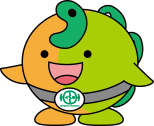 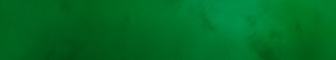 Itoigawa Global Geopark Photobook2015（H27）/8　Version 1ジオまる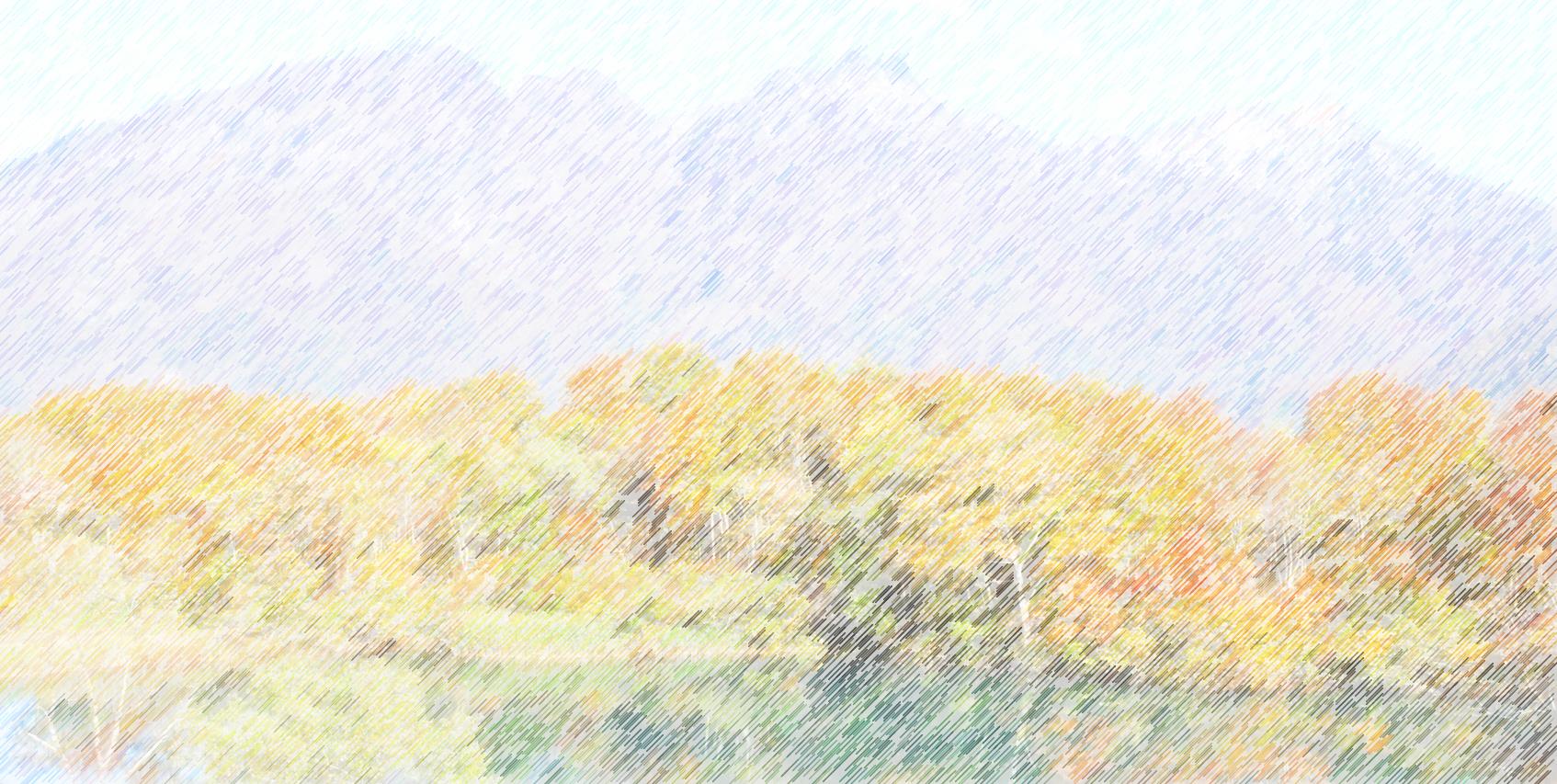 -・の（）ジオサイト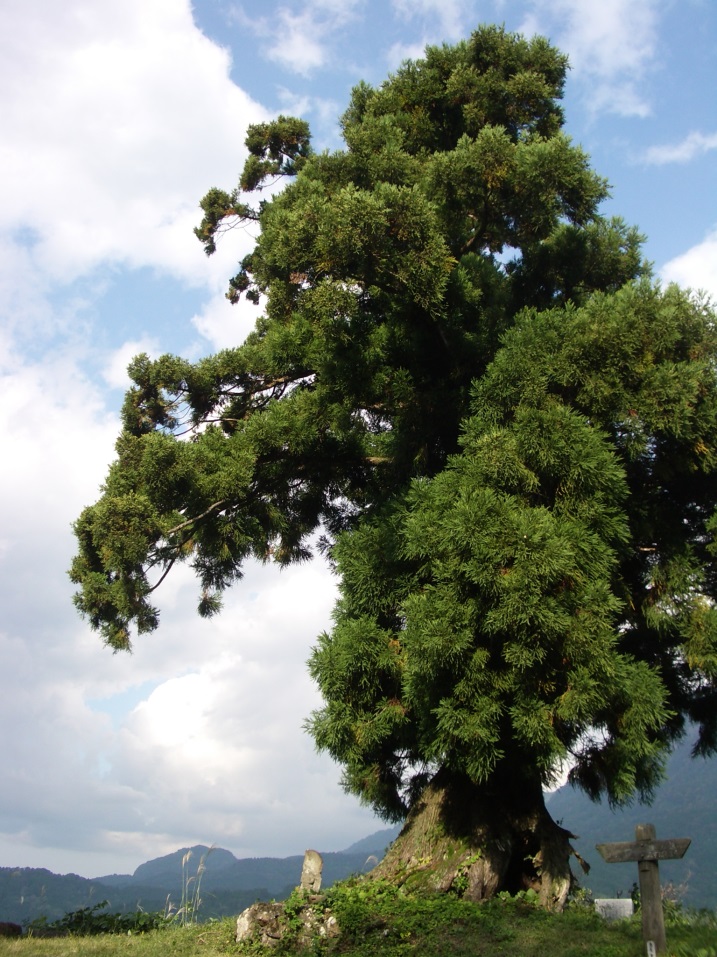 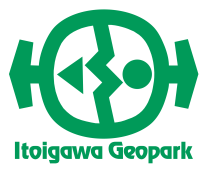 Itoigawa-Shizuoka Tectonic Line and Salt Trail （South）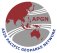 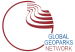 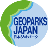 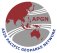 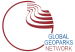 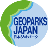 根知の山口地区から長野県へと続く松本街道（通称「塩の道」）。道ばたには茶屋やボッカ宿の跡、たくさんの石仏などが残っています。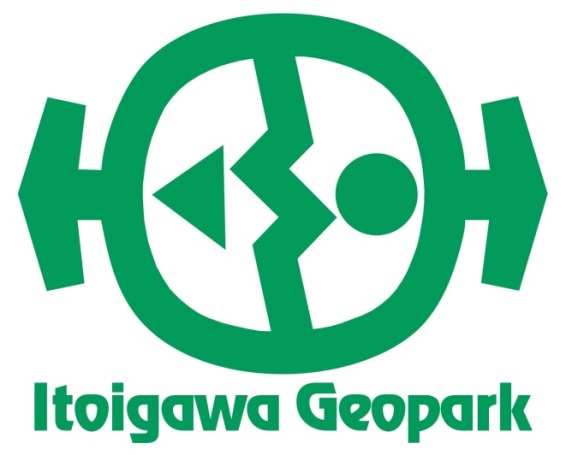 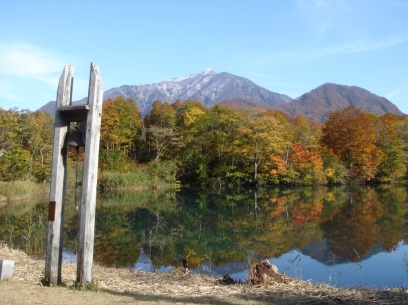 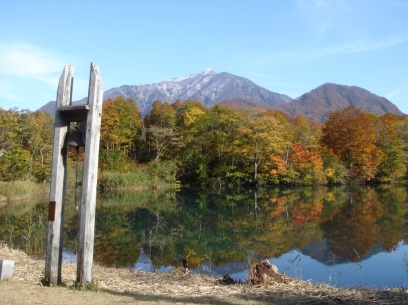 塩の道資料館では、ボッカやなどが荷物を運ぶときに使用した道具などを見学することも。ほかに戸倉山ハイキング、しろ池の森でのアウトドア活動、シーサイドバレースキー場でのウィンタースポーツなども体験できるジオサイトです。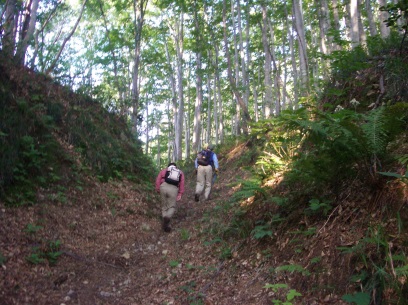 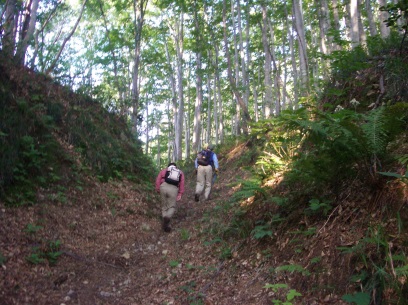 The Matsumoto Highway, also known as the Salt Trail, once passed through the Nechi Valley’s Yamaguchi District on its way south to what is now Otari Village in Nagano. Along the road, the remains of inns, teahouses, and stone Buddhist statues can be seen.	The Salt Trail Museum exhibits tools and artifacts of the bokka and ushikata porters who 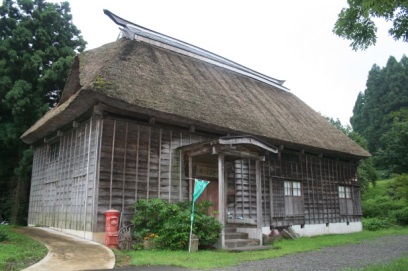 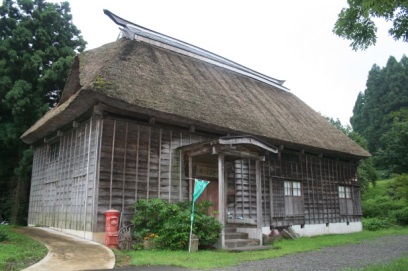 carried goods along the trail. Visitors to this geosite can also enjoy hiking and other outdoor activities at Mt. Tokurayama or Shiroike Pond or winter sports at Seaside Valley Ski Area.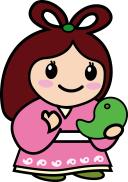 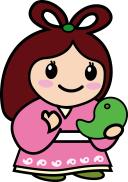 